                            ПОСТАНОВЛЕНИЕ №27  от  23 апреля  2019 г.                          « О внесении изменений и дополнений в Постановление от 22 декабря 2015 года № 83 « Об утверждении Перечня главных администраторов доходов бюджета сельского поселения Саитбабинский сельсовет муниципального района Гафурийский район Республики Башкортостан, а также состава закрепляемых за ними кодов классификации доходов бюджета»     В соответствии с положениями Бюджетного кодекса Российской Федерации, Администрация сельского поселения Саитбабинский сельсовет муниципального района Гафурийский район Республики Башкортостан постановляет:1.Внести в постановление от 22.12.2015 г. № 83 « Об утверждении Перечня главных администраторов доходов бюджета сельского поселения Саитбабинский сельсовет муниципального района Гафурийский район Республики Башкортостан, а также состава закрепляемых за ними кодов классификации доходов бюджета» изменения: - дополнить кодом бюджетной классификации:2.Контроль за исполнением настоящего постановления оставляю за собой.3.Настоящее постановление вступает в силу со дня его подписанияГлава сельского поселения:                                 А.А.Сайфуллин                            ПОСТАНОВЛЕНИЕ №30  от  15 мая  2019 г.                          « О внесении изменений и дополнений в Постановление от 22 декабря 2015 года № 83 « Об утверждении Перечня главных администраторов доходов бюджета сельского поселения Саитбабинский сельсовет муниципального района Гафурийский район Республики Башкортостан, а также состава закрепляемых за ними кодов классификации доходов бюджета»     В соответствии с положениями Бюджетного кодекса Российской Федерации, Администрация сельского поселения Саитбабинский сельсовет муниципального района Гафурийский район Республики Башкортостан постановляет:1.Внести в постановление от 22.12.2015 г. № 83 « Об утверждении Перечня главных администраторов доходов бюджета сельского поселения Саитбабинский сельсовет муниципального района Гафурийский район Республики Башкортостан, а также состава закрепляемых за ними кодов классификации доходов бюджета» изменения: - дополнить кодом бюджетной классификации:2.Контроль за исполнением настоящего постановления оставляю за собой.3.Настоящее постановление вступает в силу со дня его подписанияГлава сельского поселения:                                 А.А.Сайфуллин                            ПОСТАНОВЛЕНИЕ №40  от  11 июня  2019 г.                          « О внесении изменений и дополнений в Постановление от 22 декабря 2015 года № 83 « Об утверждении Перечня главных администраторов доходов бюджета сельского поселения Саитбабинский сельсовет муниципального района Гафурийский район Республики Башкортостан, а также состава закрепляемых за ними кодов классификации доходов бюджета»     В соответствии с положениями Бюджетного кодекса Российской Федерации, Администрация сельского поселения Саитбабинский сельсовет муниципального района Гафурийский район Республики Башкортостан постановляет:1.Внести в постановление от 22.12.2015 г. № 83 « Об утверждении Перечня главных администраторов доходов бюджета сельского поселения Саитбабинский сельсовет муниципального района Гафурийский район Республики Башкортостан, а также состава закрепляемых за ними кодов классификации доходов бюджета» изменения: - дополнить кодом бюджетной классификации:2.Контроль за исполнением настоящего постановления оставляю за собой.3.Настоящее постановление вступает в силу со дня его подписанияГлава сельского поселения:                                 А.А.Сайфуллин791 2 02 49999 10 7231 150  Прочие межбюджетные трансферты, передаваемые бюджетам сельских поселений (мероприятия по модернизации систем наружного освещения населенных пунктов Республики Башкортостан)БАШ?ОРТОСТАН РЕСПУБЛИКА№Ы;АФУРИ РАЙОНЫ МУНИЦИПАЛЬ РАЙОНЫНЫ*СЭЙЕТБАБА АУЫЛСОВЕТЫ АУЫЛ БИЛ"М"№ЕХАКИМИ"ТЕБАШ?ОРТОСТАН РЕСПУБЛИКА№Ы;АФУРИ РАЙОНЫ МУНИЦИПАЛЬ РАЙОНЫНЫ*СЭЙЕТБАБА АУЫЛСОВЕТЫ АУЫЛ БИЛ"М"№ЕХАКИМИ"ТЕ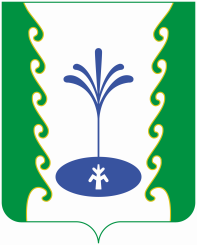 АДМИНИСТРАЦИЯСЕЛЬСКОГО ПОСЕЛЕНИЯСАИТБАБИНСКИЙ СЕЛЬСОВЕТМУНИЦИПАЛЬНОГО РАЙОНА ГАФУРИЙСКИЙ РАЙОНРЕСПУБЛИКИ БАШКОРТОСТАНАДМИНИСТРАЦИЯСЕЛЬСКОГО ПОСЕЛЕНИЯСАИТБАБИНСКИЙ СЕЛЬСОВЕТМУНИЦИПАЛЬНОГО РАЙОНА ГАФУРИЙСКИЙ РАЙОНРЕСПУБЛИКИ БАШКОРТОСТАН7912 02 49999 10 7220 150Прочие межбюджетные трансферты, передаваемые бюджетам сельских поселений (на предоставление социальных выплат молодым семьям на приобретение (строительство) жилого помещения)7912 02 49999 10 7221 150Прочие межбюджетные трансферты, передаваемые бюджетам сельских поселений (на предоставление социальных выплат молодым семьям при рождении (усыновлении) ребенка (детей)7912 02 49999 10 7222 150Прочие межбюджетные трансферты, передаваемые бюджетам сельских поселений (на улучшение жилищных условий граждан, проживающих в сельской местности)7912 02 49999 10 5497 150Прочие межбюджетные трансферты, передаваемые бюджетам сельских поселений (реализация мероприятий по обеспечению жильем молодых семей)7912 02 49999 10 5675 150Прочие межбюджетные трансферты, передаваемые бюджетам сельских поселений (на улучшение жилищных условий граждан, проживающих в сельской местности, в том числе молодых семей и молодых специалистов)БАШ?ОРТОСТАН РЕСПУБЛИКА№Ы;АФУРИ РАЙОНЫ МУНИЦИПАЛЬ РАЙОНЫНЫ*СЭЙЕТБАБА АУЫЛСОВЕТЫ АУЫЛ БИЛ"М"№ЕХАКИМИ"ТЕБАШ?ОРТОСТАН РЕСПУБЛИКА№Ы;АФУРИ РАЙОНЫ МУНИЦИПАЛЬ РАЙОНЫНЫ*СЭЙЕТБАБА АУЫЛСОВЕТЫ АУЫЛ БИЛ"М"№ЕХАКИМИ"ТЕАДМИНИСТРАЦИЯСЕЛЬСКОГО ПОСЕЛЕНИЯСАИТБАБИНСКИЙ СЕЛЬСОВЕТМУНИЦИПАЛЬНОГО РАЙОНА ГАФУРИЙСКИЙ РАЙОНРЕСПУБЛИКИ БАШКОРТОСТАНАДМИНИСТРАЦИЯСЕЛЬСКОГО ПОСЕЛЕНИЯСАИТБАБИНСКИЙ СЕЛЬСОВЕТМУНИЦИПАЛЬНОГО РАЙОНА ГАФУРИЙСКИЙ РАЙОНРЕСПУБЛИКИ БАШКОРТОСТАН7912 02 49999 10 7201 150Прочие межбюджетные трансферты, передаваемые бюджетам сельских поселений (расходные обязательства, возникающие при выполнении полномочий органов местного самоуправления по вопросам местного значения)БАШ?ОРТОСТАН РЕСПУБЛИКА№Ы;АФУРИ РАЙОНЫ МУНИЦИПАЛЬ РАЙОНЫНЫ*СЭЙЕТБАБА АУЫЛСОВЕТЫ АУЫЛ БИЛ"М"№ЕХАКИМИ"ТЕБАШ?ОРТОСТАН РЕСПУБЛИКА№Ы;АФУРИ РАЙОНЫ МУНИЦИПАЛЬ РАЙОНЫНЫ*СЭЙЕТБАБА АУЫЛСОВЕТЫ АУЫЛ БИЛ"М"№ЕХАКИМИ"ТЕАДМИНИСТРАЦИЯСЕЛЬСКОГО ПОСЕЛЕНИЯСАИТБАБИНСКИЙ СЕЛЬСОВЕТМУНИЦИПАЛЬНОГО РАЙОНА ГАФУРИЙСКИЙ РАЙОНРЕСПУБЛИКИ БАШКОРТОСТАНАДМИНИСТРАЦИЯСЕЛЬСКОГО ПОСЕЛЕНИЯСАИТБАБИНСКИЙ СЕЛЬСОВЕТМУНИЦИПАЛЬНОГО РАЙОНА ГАФУРИЙСКИЙ РАЙОНРЕСПУБЛИКИ БАШКОРТОСТАН7912 02 49999 10 7231 150Прочие межбюджетные трансферты, передаваемые бюджетам сельских поселений (мероприятия по модернизации систем наружного освещения населенных пунктов Республики Башкортостан)